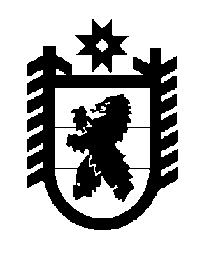 Российская Федерация Республика Карелия    ПРАВИТЕЛЬСТВО РЕСПУБЛИКИ КАРЕЛИЯПОСТАНОВЛЕНИЕот  30 октября 2019 года № 413-Пг. Петрозаводск О внесении изменения в постановление Правительства Республики Карелия от 20 июня 2014 года № 196-ППравительство Республики Карелия п о с т а н о в л я е т:Внести в раздел II государственной программы Республики Карелия «Развитие образования» на 2014 – 2025 годы, утвержденной постановлением Правительства Республики Карелия от 20 июня 2014 года № 196-П 
«Об утверждении государственной программы Республики Карелия «Развитие образования» на 2014 – 2025 годы» (Собрание законодательства Республики Карелия, 2014, № 6, ст. 1058; 2015, № 2, ст. 243; 2016, № 1, ст. 61; № 8, ст. 1751; 2017, № 1, ст. 69; № 4, ст. 689; № 9, ст. 1791; № 10, ст. 1955; № 12, ст. 2456; 2018, № 1, ст. 74; № 6, ст. 1242; № 10, ст. 2098; № 12, ст. 2645; Официальный интернет-портал правовой информации (www.pravo.gov.ru), 14 февраля 
2019 года, № 1000201902140001; 5 июля 2019 года, № 1000201907050013; 
27 сентября 2019 года, № 1000201909270001), изменение, дополнив его пунктом 4.1 следующего содержания:«4.1. Средства на софинансирование расходных обязательств соответствующего (i) муниципального района (городского округа), предусмотренные на достижение целей, соответствующих целям государственной программы, за исключением средств на софинансирование расходного обязательства соответствующего (i) муниципального района (городского округа), связанного с обеспечением надлежащих условий для обучения и пребывания детей и повышения энергетической эффективности в муниципальных образовательных организациях, предоставляются местному бюджету до полного исполнения органом местного самоуправления соответствующих расходных обязательств в сроки действия соглашения о предоставлении субсидий из бюджета Республики Карелия бюджету муниципального района (городского округа).».           ГлаваРеспублики Карелия                                                                  А.О. Парфенчиков